Еженедельный  журнал для дошкольников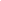 «УМНЫЙ СОВЕНОК»муниципальное дошкольное образовательное учреждение  «Детский сад № 125»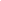           Выпуск № 1          Апрель, 2020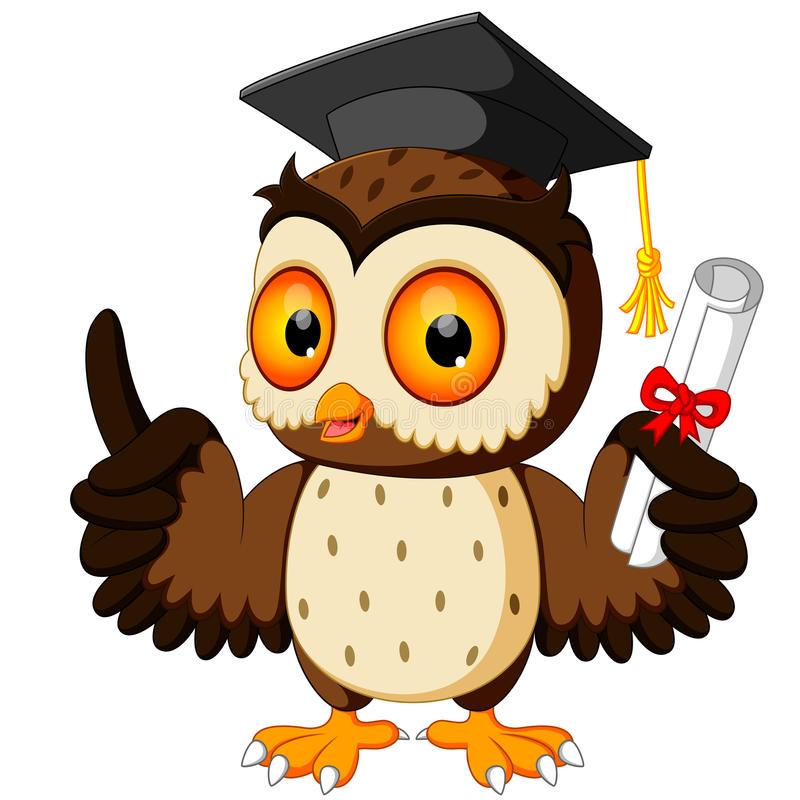 ЯрославльДорогие ребята! На страницах этого журнала я, УМНЫЙ СОВЕНОК, постараюсь дать для вас много интересной и познавательной информации. Итак, отправляемся в путешествие в Волшебную страну знаний . 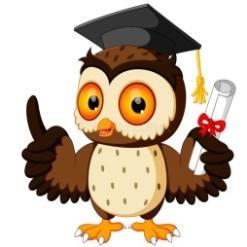 Ой, что то я забыл уточнить:  какой сейчас месяц и чем он интересен, что от него ждать...Поговорим о весне – месяце АПРЕЛЕ .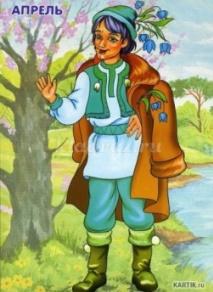 На дворе стоит апрель. За окном звенит капель. Снежный котик у ворот, Ручейками воду льёт Распускаются цветы, Небывалой красоты.  (Польняк Г.)Апрель — второй месяц весны.  Название этого месяца происходит из Византии, от латинского глагола «открывать», потому что в этом месяце природа оживает.Непостоянный месяц. Солнце, снег и дождь вперемежку. С каждым днем все меньше снега, бегут ручьи, на реках начинается ледоход, разлив рек. Куда ни ступишь, куда ни посмотришь - везде вода. Не случайно древнерусское название месяца СНЕГОГОН, ВОДОЛЕЙ.Кажется, вся земля, встречая весну, спешит умыться перед тем, как надеть наряд из зеленых трав, листвы и первоцветов (подснежник, мать-и-мачеха, гусиный лук, медуница, ветреница и др.); отсюда еще одно название месяца ЦВЕТЕНЬ. Начинается сокодвижение у деревьев, растений. В народе апрель называют еще как БЕРЕЗОЗОЛ – злой для берез, так как  начинается заготовка березового сока.Ответьте на вопросы1. Как называют апрель в народе? Почему?В апреле из берлоги вылезает  медведица, выводит  медвежат. Выходит из норы барсук. У волчицы появляются волчата.У зайчишки в апреле мех пестрый, ведь косой меняет белую зимнюю шубку на летнюю — буро-серую. Белочка тоже линяет — пушистый светно-серый мех меняет на рыже-коричневый — летний. На лесных проталинках, на сухих пнях греются на солнце ящерицы.Ответьте на вопросы1. Что делают в апреле лесные обитатели?2. Какого цвета летняя шубка у зайца и белки?В апреле оживают муравейники, вылетают бабочки, шмели, пчелы и другие насекомые.В апреле в родные края  возвращаются скворцы, жаворонки.Вопросы и задания1. Какие насекомые появляются в апреле? Какие птицы прилетают?2. Нарисуйте и раскрасьте бабочку и шмеля.Люди рады весне, встречают ее песнями. В старину крестьяне встречали прилет птиц из дальних краев, пекли из теста жаворонков. Дети пели песенку:Жаворонки, прилетайте к нам,Принесите лето теплое, Нам зима надоела,Весь хлеб поела.Люди в апреле проращивают семена, готовят почву к посевам, сеют овес, ячмень, просо, подкармливают озимые хлеба. В конце месяца в огородах сеют ранние культуры: укроп, петрушку, морковь, лук.Вопросы и задания1. Какие занятия бывают у людей в апреле?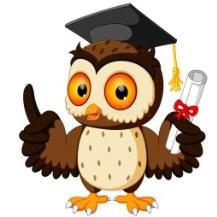 А теперь пришло время ПОИГРАТЬ!Игра  «Четвертый лишний»Ход игры: из перечисленного списка назвать лишний и объяснитьмарт, апрель, май, январь.мать-и-мачеха, медуница, ромашка, подснежник.медведь, лиса, корова, волк.бабочка, скворец, шмель, муравей.трактор, лопата, грабли, вилы.Игра с мячом «Назови пять насекомых» (пять диких животных, пять домашних животных, пять цветов и т.д.)Ход игры: ребенок отбивает мяч то левой, то правой рукой или только одной и одновременно называет указанные объекты  живой или  неживой природы)Предлагаю поиграть в ХУДОЖНИКОВ, порисуем животных при помощи ладони!Попробуйте, вам понравится!Родители могут  рисовать взрослых животных, а ребята, в силу размера ладошки — их деток. Должен получиться целый зоопарк. ПТИЦА Сжимаем пальцы вместе и отводим большой палец перпендикулярно от всей ладони. Обводим. Осталось дорисовать лапы, клюв и крыло.   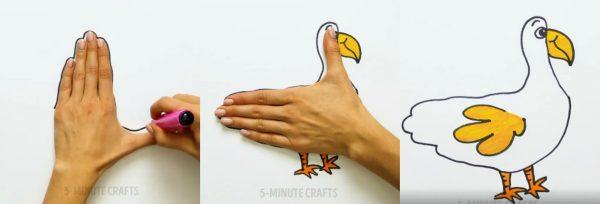 ПАВЛИН По очереди обводим правую и левую руку, свободно расставив пальцы. Большой палец обводим только наполовину. Поучился павлин с распущенным хвостом. 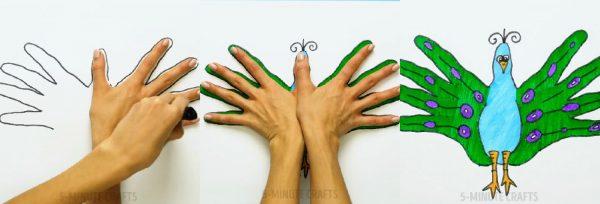 КРОКОДИЛ Держим пальцы формой «Пистолет» и обводим на бумаге  и дорисовываем острые зубы. Получаем Крокодила.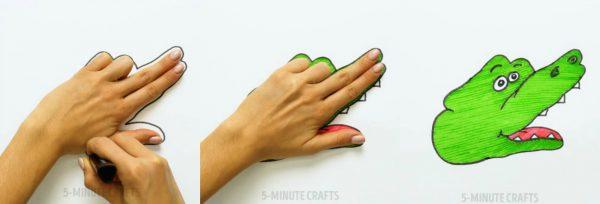 Надеюсь, что вам понравилось. Можете вносить  свои пожелания и предложения для следующих номеров.Содержание:*Месяц Апрель*Играем*Рисуем